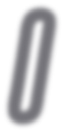 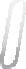 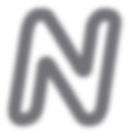 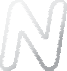 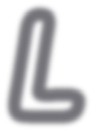 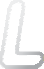 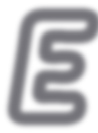 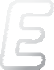 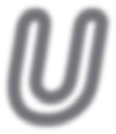 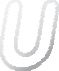 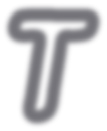 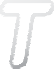 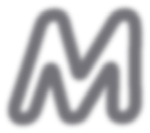 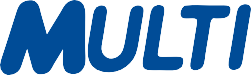 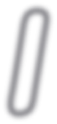 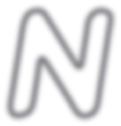 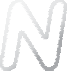 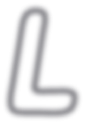 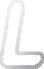 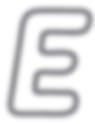 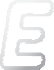 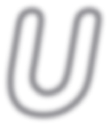 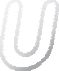 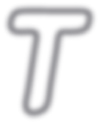 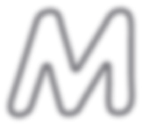 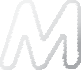 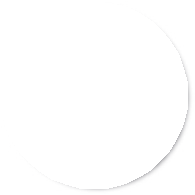 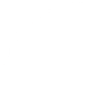 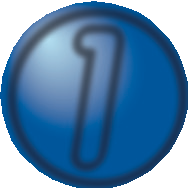 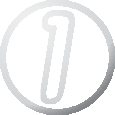 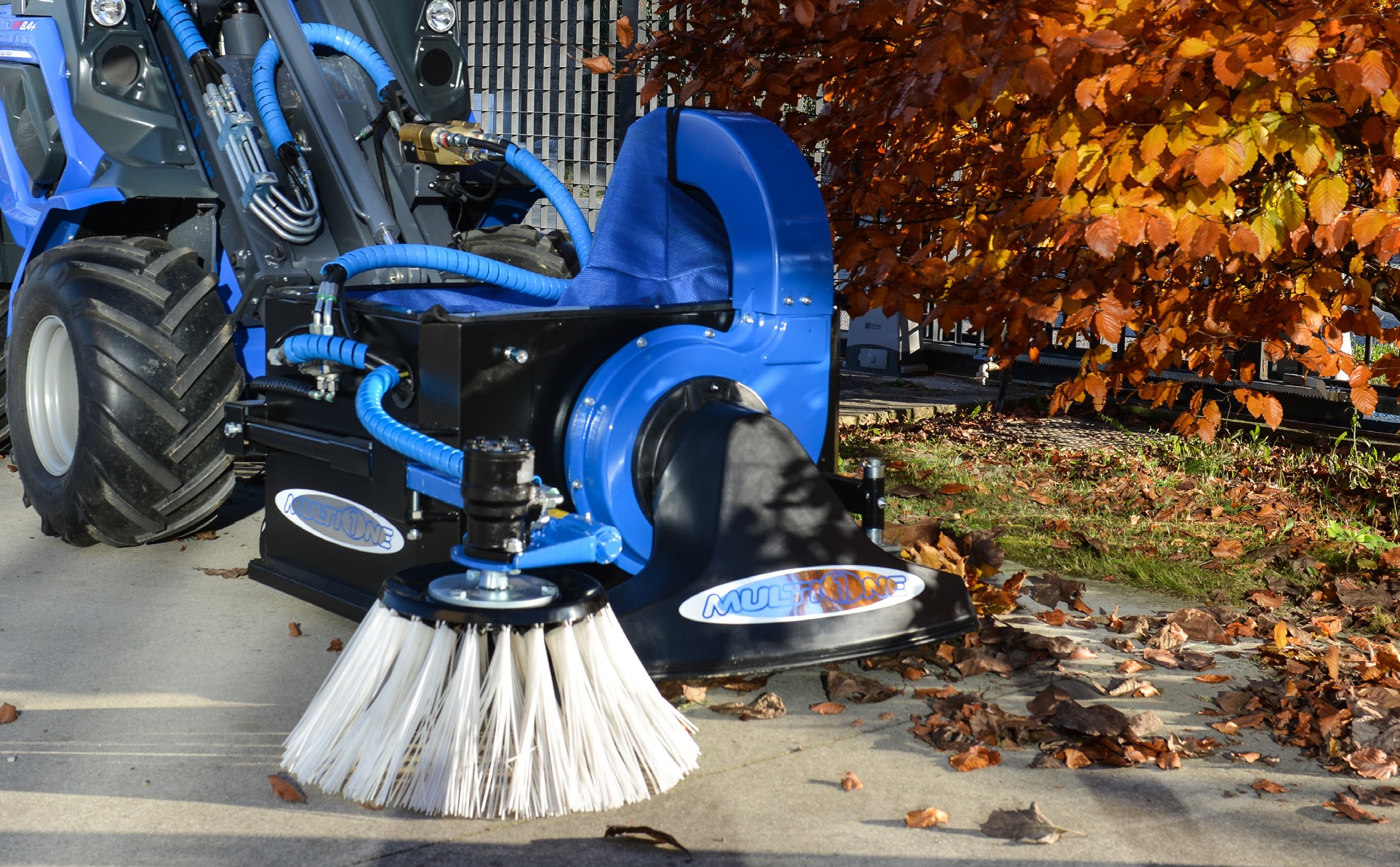  ОСОБЕННОСТИ И ПРЕИМУЩЕСТВА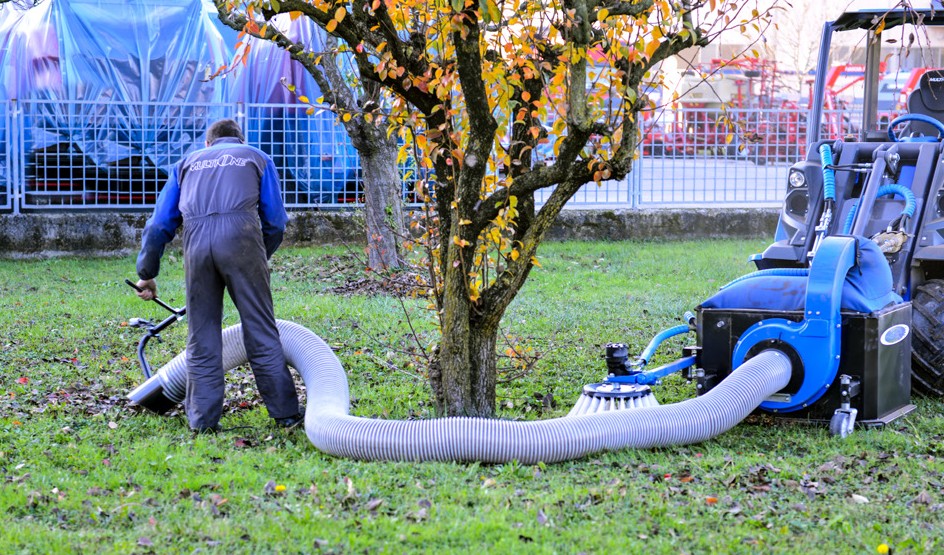 Мощное вакуумное устройствоВращающаяся боковая щеткаВозможна комплектация ручным шлангом длиной 5 мЛегкая разгрузка благодаря гидравлическому открыванию крышки с водительского местаЭто навесное оборудование использует мощный вакуумный эффект для сбора листьев, обрезков травы и другого рыхлого мусора в парках, на газонах, во дворах и т. д.  Правая вращающаяся боковая щетка существенно расширяет зону очистки.Сборщик листвы оснащен плавающей системой и четырьмя регулируемыми колесами, которые позволяютему эффективно работать и на неровных поверхностях. Всасывающая горловина выполнена из пластика, который может поглощать небольшие удары.Поставляемый допонительно ручной шланг позволяет чистить цветники, заборы и многие другие труднодоступные места.Вакуумный сборщик листвы оснащен гидравлически открывающейся дверцей в полу бункера для удобного удаления собранного мусора в контейнер, трейлер и т. д. Сборщик требует минимального обслуживания, а его очистка - быстрая и простая.Примечание: необходимо наличие на машине плавающего клапана стрелы.МодельØ шлангаØ шлангаØ шлангаДлина шлангаДлина шлангаДлина шлангаШиринаШиринаШиринаОбъемОбъемОбъемМощность всасыванияМощность всасыванияМощность всасыванияМощность всасыванияВесВесВесАртикулАртикулАртикулСборщик листвы//////100 см100 см100 см300 л300 л300 л50 м3/мин50 м3/мин50 м3/мин50 м3/мин155 кг155 кг155 кгC890239C890239C890239Шланг180 мм180 мм180 мм5 м5 м5 м/////////////C890245C890245C890245Правая боковая щетка 48 см нейлонПравая боковая щетка 48 см нейлонПравая боковая щетка 48 см нейлонПравая боковая щетка 48 см нейлонПравая боковая щетка 48 см нейлонПравая боковая щетка 48 см нейлонПравая боковая щетка 48 см нейлонПравая боковая щетка 48 см нейлонПравая боковая щетка 48 см нейлонПравая боковая щетка 48 см нейлонПравая боковая щетка 48 см нейлонПравая боковая щетка 48 см нейлонПравая боковая щетка 48 см нейлонПравая боковая щетка 48 см нейлонПравая боковая щетка 48 см нейлонПравая боковая щетка 48 см нейлонПравая боковая щетка 48 см нейлонПравая боковая щетка 48 см нейлонПравая боковая щетка 48 см нейлонПравая боковая щетка 48 см нейлонвключенавключенавключенаСовместимостьСовместимостьМакс. совместимоСовместимоНесовместимо